Presentation title- THE PHARMACOLOGICAL ACTIVITY OF TULSI (OCIMUMSANCTUM)                                                                                             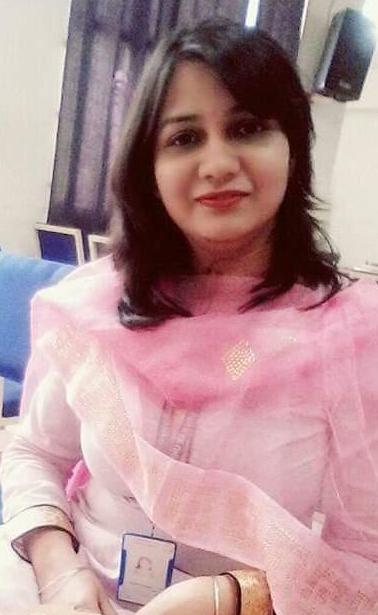 Corresponding Author name: Ms. Prerna SharmaAffiliation:1 Guru Gobind Singh College of Pharmacy, Yamunanagar ( INDIA)Ph. No: +91 9896925048Email ID’s: presharma31@yahoo.comWhatsApp No:+919896925048Any alternative number:Other Authors if any: Presentation type: (Oral presentation)Abstract (250-300 words):In the present review, an attempt has been made to congregate the botanical, phytochemical, pharmacological and toxicological information on Tulsi (Ocimum sanctum, Lamiaceae). OS has been adored in almost all ancient ayurvedic texts for its extraordinary medicinal properties. It is pungent and bitter in taste and hot, light and dry in effect. Its seeds are considered to be cold in effect. The roots, leaves and seeds of Tulsi possess several medicinal properties such as stimulant, aromatic and antipyretic. This plant has been known to possess antibacterial activity, antianaphylactic activity, antihistaminic and mast cell stabilization activity, wound healing effect, radioprotective effect, antidiabetic effect, antioxidant activity, anti-carcinogenic properties, immunologic effects, contraceptive effect, anti genotoxic effect, neuroprotective effect, cardio-protective effect and other miscellaneous activities. This review help for the researchers as well as clinicians dealing with O. sanctum to know its proper usage as this herb is seemed to be highly valuable, possessing many pharmacological / medicinal properties. KEY WORDS: Ocimum sanctum (OS, Tulsi), ethno medicinal, Phytochemistry and Pharmacological activities.Biography (150-200 words):Ms. Prerna Sharma is currently working as a associate professor in Guru Gobind Singh College of Pharmacy, Yamunanagar . She is 10.5 years teaching experience as associate professor and Training & Placement Officer and she is selected as panel expert for AICTE STTP Programme. Her field of specialization is Pharmacogonosy and She has  completed his  master in Pharmaceutical sciences (2012) honour  with gold  medalist / appreciation  in RITS ,Sirsa, India  and recently she is purusing his PhD from  the Uttarakhand Techical University, Dehradun, India, Her  field of expertise is standardization of herbal plants/ herbal formulation.Her research area includes pharmacognostical & phytochemical investigation of indian medicinal plants, She has 20 research/review publication national/international journals of repute to her credit, 40 Copyrights, 2 Patents  and deligated more than 30 National/international conferences /workshops. She is honoured with young research scientist award by SPER and TIPA in Thailand .She is also president in SPER women forum and life member of professional bodies like association of pharmaceutical teachers of india(APTI).